Hierbij bied ik u, mede namens de minister van Binnenlandse Zaken en Koninkrijkrelaties, de nota naar aanleiding van het verslag inzake het bovenvermelde voorstel alsmede een nota van wijziging aan.De Minister voor Rechtsbescherming,F.M. Weerwind 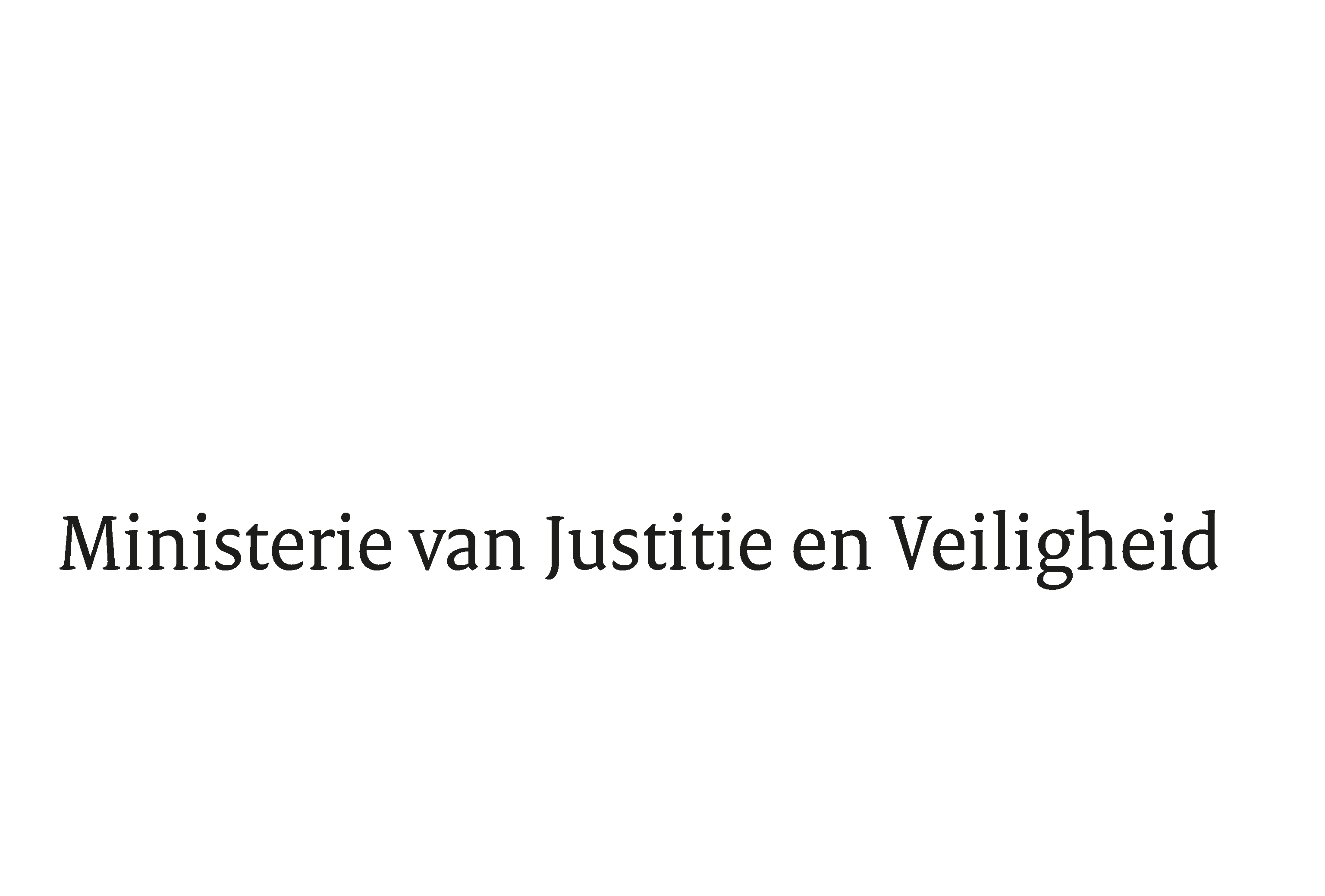 > Retouradres Postbus 20301 2500 EH  Den Haag> Retouradres Postbus 20301 2500 EH  Den HaagAan de Voorzitter van de Tweede Kamer der Staten-GeneraalPostbus 20018 2500 EA  DEN HAAGAan de Voorzitter van de Tweede Kamer der Staten-GeneraalPostbus 20018 2500 EA  DEN HAAGDatum7 maart 2024OnderwerpWijziging van de Uitvoeringswet Algemene verordening gegevensbescherming en enkele andere wetten in verband met het stroomlijnen en actualiseren van het gegevensbeschermingsrecht (Verzamelwet gegevensbescherming) (36 264)Directie Wetgeving en Juridische ZakenSector Staats- en BestuursrechtTurfmarkt 1472511 DP  Den HaagPostbus 203012500 EH  Den Haagwww.rijksoverheid.nl/jenvOns kenmerk5269057Bijlagen 2Bij beantwoording de datum en ons kenmerk vermelden. Wilt u slechts één zaak in uw brief behandelen.